№10                                                                                       31.07.2023г..АДМИНИСТРАЦИЯ ПИНЧУГСКОГО СЕЛЬСОВЕТАПОСТАНОВЛЕНИЕ 07.07.2023                                   п.Пинчуга				№ 43/1-пОб определении специальных мест для размещения печатных агитационных материалов при проведении выборов Губернатора Красноярского края и дополнительных выборов депутата Богучанского районного Совета депутатов по одномандатному избирательному округу № 2, которые состояться 8,9,10 сентября 2023 годаВ соответствии с п. 7 ст. 54 Федерального закона от 12.06.2002 N 67-ФЗ «Об основных гарантиях избирательных прав и права на участие в референдуме граждан Российской Федерации», статьи 29 Устава Пинчугского сельсоветаПОСТАНОВЛЯЮ:1. Утвердить перечень специальных мест для размещения на территории муниципального образования Пинчугский сельсовет  печатных агитационных материалов при проведении выборов Губернатора Красноярского края и довыборов депутатов Районного Совета депутатов, которые состояться 8,9,10 сентября 2023 года2. Контроль над исполнением настоящего постановления оставляю за собой.3. Постановление вступает в силу со дня, следующего за днем  официального опубликования в газете Пинчугский вестник, и подлежит размещению на официальном сайте муниципального образования Пинчугский сельсовет в сети Интернет.Глава Пинчугского сельсовета      				            А.В.ЛогиновПриложение к постановлению администрации Пинчугского сельсовета   от 07.07.2023   №43/1-пПеречень специальных мест для размещения на территории муниципального образования Пинчугский сельсовет  печатных агитационных материалов при проведении выборов ПИНЧУГСКИЙ СЕЛЬСКИЙ СОВЕТ ДЕПУТАТОВ
БОГУЧАНСКОГО РАЙОНА
КРАСНОЯРСКОГО КРАЯРЕШЕНИЕ07.07. 2023 г.		                   п. Пинчуга                                                № 14«О выделении из бюджета средств на ППМИ»                         В целях реализации проекта по Программе Поддержки Местных Инициатив «Безопасная пешеходная зона п. Пинчуга»,  на основании Федерального закона от 06.10.2003"Об общих принципах организации местного самоуправления в Российской Федерации" №131-ФЗ, руководствуясь Уставом Пинчугского сельсовета Пинчугский сельский Совет депутатовРЕШИЛ           1. Выделить средства из бюджета Муниципального образования Пинчугский сельсовет на реализацию проекта по ППМИ «Безопасная пешеходная зона п. Пинчуга продолжение» в сумме 86250,00 рублей (Восемьдесят шесть тысяч двести пятьдесят  рублей 00 коп) согласно заявки.            2. Контроль за исполнением настоящего Решения возложить на Председателя Пинчугского сельского Совета депутатов.          3. Настоящее решение вступает в силу после  его опубликования в местной газете «Пинчугский вестник» и на сайте администрации в сети ИнтернетПредседатель Пинчугского сельского Совета депутатов                                                                          Н.А.ФисенкоИ.О.Главы Пинчугского сельсовета                                           Е.С.ШептяковаNп/пНаименование и адрес объекта, около    которого (в котором) находится место для размещения  материаловМесто дляразмещенияматериалов1магазина «Гамма - 1» (ул.Горького 2А)Стенд для размещения объявлений2магазина «Гамма - 2» (ул.Новая 10А)Стенд для размещения объявлений3магазина «Кедр» (ул.Ленина 41А)Фасад магазина4магазина «Луч» (ул.Ленина 14)Фасад магазина5Магазин «Натали» (ул. Ленина, 18Д)Стенд для размещения объявлений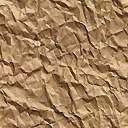 